Publicado en  el 06/11/2015 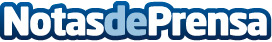 El gasto turístico sube un 13% respecto al tercer trimestre de 2014Datos de contacto:Nota de prensa publicada en: https://www.notasdeprensa.es/el-gasto-turistico-sube-un-13-respecto-al_2 Categorias: Finanzas Viaje Canarias Turismo http://www.notasdeprensa.es